DESGLOSE DE SUBVENCIONESDirrección General de Deportes43851 òInforme de Subvenciones Percibidas C¤D¤ JUDO CLUB AKARI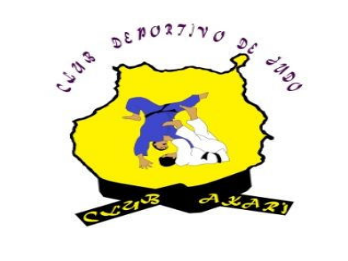 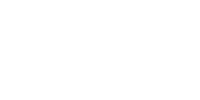 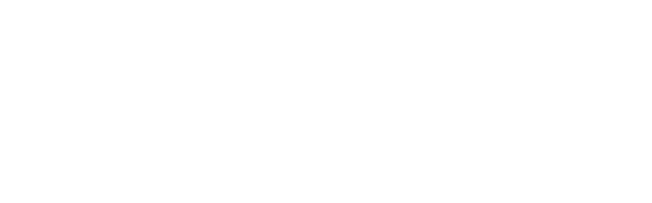 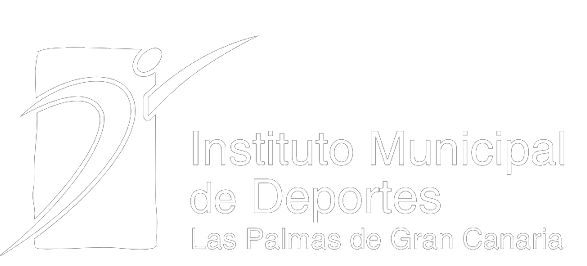 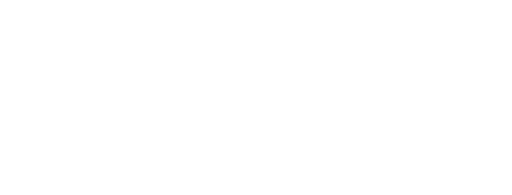 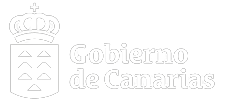 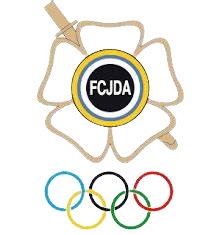 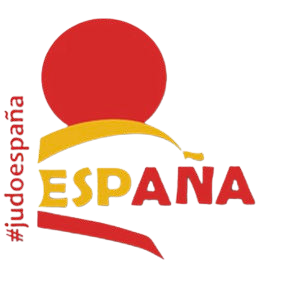 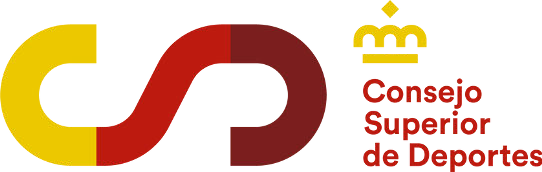 año 2021Instituto Insular de DeportesInstituto Municipal de DeportesTOTAL26760 ò1037599 ò3757450 ò